House of Centennial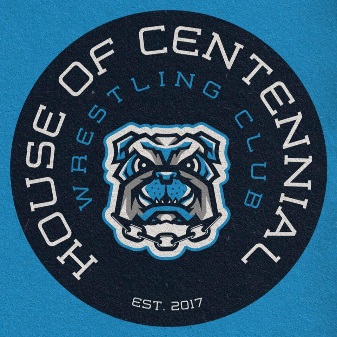 Las Vegas Wrestling Club Registration for the 2019-2020 Season
**please return this form to the Team Admins ASAPFull Wrestler’s Name: ____________________________________Date of Birth and Age: ____________________________________School Grade: ____________________________________
Years of Wrestling Experience: _____________________________
Parent Name(s): _________________________________________ Parent Contact Phone Number(s): ___________________________
___________________________
Parent Email Address(es): _________________________________
      _________________________________Estimated Weight: ________________________________________